https://link.springer.com/article/10.1007/s12652-020-02473-2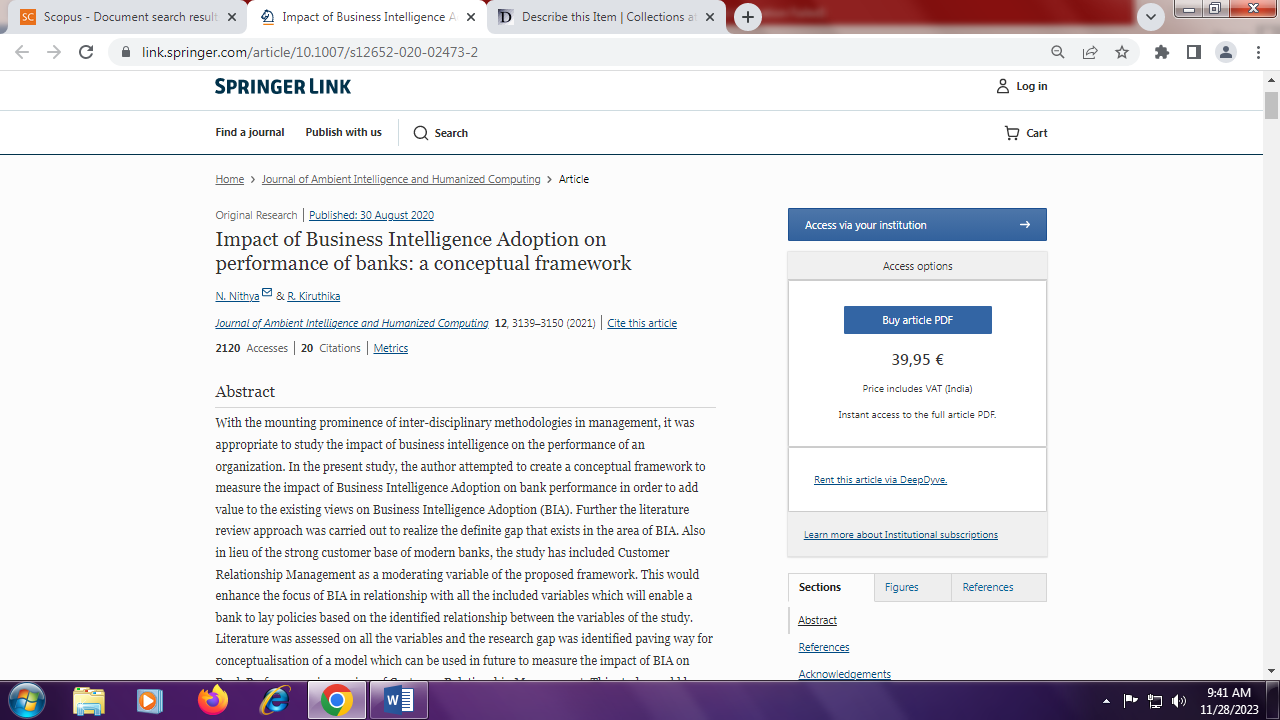 